1	Report on the World Telecommunication Development Conference 2017 (WTDC-17) (Document C18/10)1.1	The Deputy Director of BDT introduced Document C18/10, containing a report on WTDC-17.1.2	The councillor from Argentina who had chaired WTDC-17, Mr Oscar González, expressed appreciation to the General Secretariat and to the Director of BDT and his staff for their contribution to the smooth running of the conference. Discussions at WTDC-17 had clearly demonstrated the importance of ICT for development. The growing complexity of the technologies involved meant that the Union must redouble its efforts to reach consensus on the issues it tackled and to achieve more and better results. Broad and balanced representation within the Union and its governance structures was vital.1.3	Councillors expressed great appreciation to Argentina for hosting WTDC-17 and to Mr González for his excellent leadership. The Buenos Aires Declaration embodied the Union’s commitment to improving connectivity around the world, bridging the digital divide and achieving the Sustainable Development Goals (SDGs), while the ITU-D contribution to the ITU Strategic Plan 2020–2023, the Buenos Aires Action Plan and the regional initiatives also adopted would doubtless facilitate its work to that end. Appreciation was likewise expressed to all others who had contributed to the success of WTDC-17.1.4	The Director of BDT, echoing the appreciation expressed, said that the conference’s focus on the SDGs had been welcomed by those outside the Union, including other agencies within the United Nations system. Work had already begun to implement the Buenos Aires Action Plan and to demonstrate the potential impact of the new regional initiatives to donors and other partners. The streamlining of certain resolutions boded well for similar work at PP-18, while the appointment of women to chair TDAG and ITU-D Study Group 1 would improve the gender balance in leadership roles within the Union.1.5	Document C18/10 was noted.2	Internet activities (Document C18/33)2.1	The Chief of the Strategic Planning and Membership Department introduced Document C18/33 on the Union’s Internet activities under Resolutions 101 (Rev. Busan, 2014), 102 (Rev. Busan, 2014), 133 (Rev. Busan, 2014) and 180 (Rev. Busan, 2014).2.2	The Council noted the report in Document C18/33 and endorsed the transmission of the report, along with the compilation of views of Council Member States and the related summary records, with a cover note, to the United Nations Secretary-General.3	Report by the Chairman of the Council Working Group on International Internet-Related Public Policy Issues (CWG-Internet) (Documents C18/51, C18/54, C18/93 and C18/94)3.1	The Chairman of CWG-Internet introduced Document C18/51, which contained his report on the group’s activities including the main results of the 10th and 11th meetings of CWG Internet. He informed the Council that CWG also conducted two rounds of online and physical public consultations: on public policy considerations for OTTs and on the topic of bridging the digital gender divide. Responses received from different regions covered a large number of actions and points of view and showed different views with regard to questions of the consultations.3.2	Document C18/51 was noted.3.3	The Chairman of CWG-Internet introduced Document C18/54 and recalled the discussion of a draft resolution on access to the Internet for persons with disabilities and specific needs, proposed by the Administration of Saudi Arabia. Diverging opinions had been expressed, and Council-17 had decided, owing to lack of time for discussion and to the scope of the proposal, to refer it back to Council-18. The Council might wish to transmit its views on the proposal to PP-18.3.4	Several councillors expressed support for the draft resolution, which addressed a particularly important and broad issue. Two councillors, however, did not agree that a new Council resolution on the topic was necessary, since many aspects were already addressed through Resolution 175 (Rev. Busan, 2014). A revision to that resolution, through PP-18, would be more appropriate.3.5	The Council agreed to note Document C18/54 and transmit the views expressed on it to PP-18.3.6	The councillor from Brazil introduced Documents C18/93 and C18/94, each of which contained a contribution from his country. The first included a proposal to mandate the annual sessions of the Council to decide on the topics for CWG-Internet open consultations, which was prompted by the desire to use the time available at meetings of CWG-Internet more efficiently and to render the process of deciding on topics more informed and inclusive, given that the Council attracted much greater participation than CWG-Internet. The second contained a proposal to open participation in CWG-Internet to ITU Sector Members.3.7	Diverging views were expressed on the proposal in Document C18/93. Several councillors felt that authority for decisions on topics should remain with CWG-Internet; others, recognizing the validity of the argument that participation in the Council was broader de facto than in CWG-Internet, disagreed. One councillor suggested that the Council could decide on topics from shortlists prepared by CWG-Internet. 3.8	While support was expressed for the proposal in Document C18/94, there were various suggestions as to how far Sector Member participation should extend. One councillor disagreed with the proposal altogether stating that sufficient opportunity was already provided for other stakeholders to participate in CWG-Internet meetings through Member State delegations, as well as in open online consultations. Another said that the issue fell outside the Council’s remit and should be discussed by the plenipotentiary conference.3.9	The Chairman took it that the Council wished to note Documents C18/93 and C18/94 and invite Member States to take into consideration the issues raised in those contributions in their discussions on Resolution 102 (Rev. Busan, 2014) at PP-18.3.10	It was so agreed.4	ITU activities on strengthening the role of ITU in building confidence and security in the use of ICTs (Documents C18/18 and C18/76)4.1	The Chief of the Strategic Planning and Membership Department introduced the report in Document C18/18, which outlined ITU activities in relation to Resolution 130 (Rev. Busan, 2014) and other decisions by the membership on the role of ITU in building confidence and security in the use of ICTs.4.2	Councillors welcomed the report and underscored the importance of ITU's role as the sole facilitator for WSIS Action Line C5. The lack of international cooperation on the Internet and security threatened the safe use of ICTs. The Internet should be considered a strategic resource to be used for the common good of all humanity. Equitable access must be provided, in a safe way, to ensure that cyberspace was a place of peace and security for all. 4.3	One councillor enquired after the status of the National Cybersecurity Strategy toolkit, and in particular, when it would be launched.4.4	The representative of BDT said that the first iteration of the National Cybersecurity Strategy toolkit was being finalized. It was hoped that it would be ready for launch at ITU TELECOM World 2018. 4.5	The Council noted Document C18/18.4.6	The Deputy Director of TSB introduced the status report on misuse of international mobile equipment identity (IMEI) numbers in mobile handsets in Document C18/76, which outlined the exchange between ITU and GSMA on non-compliance with documents defined to protect the integrity of IMEIs.4.7 	The councillor from Tanzania said that addressing the misuse of IMEIs required a regional approach. She therefore suggested that the ITU regional offices should work with GSMA and Member States on the matter.4.8	The councillor from Saudi Arabia expressed concern that GSMA had questioned the role of ITU in respect of standard-setting on IMEIs, and said that questions of relevance to Member States should be discussed openly in the ITU Council, not only through communication between GSMA and 3GPP. 4.9	The Chairman proposed, for logistical/organizational reasons, that discussion of Document C18/76 be resumed at the next plenary meeting.4.10	It was so agreed.5	Reports by the Chairman of the Council Working Group on Child Online Protection (CWG-COP) (Documents C18/15 and C18/62)5.1	The Chairman of CWG-COP presented his report on the outcome of the working group's fourteenth meeting, contained in Document C18/15, which included information on the results of the youth online consultation on digital literacy, which had been conducted in line with Resolution 179 (Rev. Busan, 2014), and a discussion of actions to be taken in follow-up to the consultation.5.2	Councillors welcomed the report, in particular the proposal to establish an online repository of country efforts with regard to child online protection, and several expressed their administration's willingness to contribute to such a repository. One suggested that the repository should also include a compendium of best practices, available in the six official languages of ITU. Some delegates suggested to revise Resolution 179 at PP 18 in order to reflect new emerging online risks for children in coordination with other relevant stakeholders. Overall the work of the ITU was very much appreciated and member states recognized the role of the ITU in child online protection. 5.3	The Council noted the report in Document C18/15.5.4	The Chairman of CWG-COP introduced the working group's four-year report on the activities undertaken by the group and achievement thereon, as contained in Document C18/62. The Council was invited to submit the report to PP-18 for further consideration as appropriate.5.5	Several councillors commended the work of CWG-COP, and encouraged the continuation of multistakeholder discussions on child online protection. A holistic, multisectoral and multidisciplinary approach, involving children, teachers, parents, civil society, and international partners, such as the United Nations Children's Fund, was the key to ensuring child safety. They underscored the importance of updating Resolution 179 at PP-18 to take account of new technological trends.5.6	The Council agreed to submit the report in Document C18/62 to PP-18 for further consideration.6	Statements and announcements by councillors6.1	The councillor from Kuwait, outlining the measures being taken in his country to enhance ICT availability and the associated benefits to the population, said that his administration intended to increase its contribution to the Union’s budget to five contributory units, thereby underscoring its commitment to the Union’s aims and activities.6.2	The Secretary-General thanked the Administration of Kuwait, noting that Kuwait continued to make a significant contribution to ICT development at the global level, and to fostering relations between the Arab States and other regions.6.3	The councillors from Nigeria and Tanzania announced that their countries would be standing for re-election to the Council at PP-18.The Secretary-General:	The Chairman:H. ZHAO	R. ISMAILOV__________________Council 2018
Geneva, 17-27 April 2018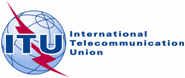 Document C18/106-E17 May 2018Original: EnglishSummary record of the Third Plenary meetingSummary record of the Third Plenary meetingThursday, 19 April 2018, from 0930 to 1225 hoursThursday, 19 April 2018, from 0930 to 1225 hoursChairman: Mr R. ISMAILOV (Russian Federation)Chairman: Mr R. ISMAILOV (Russian Federation)Subjects discussedDocuments1Report on the World Telecommunication Development Conference 2017 (WTDC-17)C18/102Internet activitiesC18/333Report by the Chairman of the Council Working Group on International Internet-Related Public Policy Issues (CWG-Internet)C18/51, C18/54, C18/93, C18/944ITU activities on strengthening the role of ITU in building confidence and security in the use of ICTsC18/18, C18/765Reports by the Chairman of the Council Working Group on Child Online Protection (CWG-COP) C18/15, C18/626Statements and announcements by councillors-